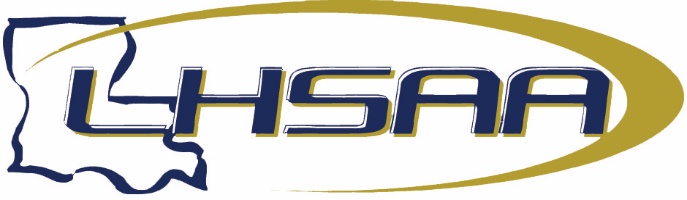 2023-24 ALL-ACADEMIC GIRLS’ VOLLEYBALL TEAMNameYearSchoolSportClassDivisionGPAMaegan Reggie2023-24AcadianaVB5AI4.0000Tabitha Tilley2023-24AcadianaVB5AI4.0000Laken Day2023-24Acadiana Renaissance CharterVB2AIV4.0000Raylan Bailey2023-24AirlineVB5AI4.0000Carmen Wetzel2023-24Archbishop ChapelleVB5AI4.0000Kate Knight2023-24AssumptionVB4AII4.0000Addison Watson2023-24Baton RougeVB5AI4.0000Lexi Gautreaux2023-24Beau CheneVB4AII4.0000Linsey Manuel2023-24Beau CheneVB4AII4.0000Olivia Clark2023-24Belle ChasseVB4AII4.0000Camryn Clouse2023-24Belle ChasseVB4AII4.0000Gabrielle Prevost2023-24Ben FranklinVB4AII4.0000Sophie Roussel2023-24Ben FranklinVB4AII4.0000Dimaria Chritophe2023-24BruslyVB4AIII4.0000Lyla Vincent2023-24C.E. ByrdVB5AI4.0000Caroline Cristler2023-24Calvary BaptistVB2AIV4.0000Brynn Lovitt2023-24Calvary BaptistVB2AIV4.0000Elise Doucet2023-24Catholic - P.C.VB1AV4.0000Kaylen Dillard2023-24Central - B.R.VB5AI4.0000Madison Simmons2023-24Central CatholicVB1AV4.0000Hailey Sevin2023-24Central LafourcheVB5AI4.0000Aimee Simpson2023-24Christ Episcopal SchoolVBBV4.0000Macy Dailey2023-24Church PointVB3AIII4.0000Katelyn Michel2023-24CovingtonVB5AI4.0000Simone Duhon2023-24David ThibodauxVB4AII4.0000Ava Rodriguez2023-24David ThibodauxVB4AII4.0000Kamryn Mitchell2023-24DeQuincyVB2AIII4.0000Kinlee Reeves2023-24DeQuincyVB2AIII4.0000Kamryn Boyne2023-24DestrehanVB5AI4.0000Isabella Ferguson2023-24DoyleVB3AIV4.0000Ashlee Shallow2023-24EltonVB1AV4.0000Anna Breaux2023-24Episcopal of AcadianaVBBV4.0000Adair Sadden2023-24False RiverVB1AV4.0000Kinsley Seneca2023-24False RiverVB1AV4.0000Peyton Moschell2023-24First Baptist ChristianVBCV4.0000Carmen Pelto2023-24FontainebleauVB5AI4.0000Jennifer Dong2023-24FranklintonVB4AII4.0000Katelyn Dufrene2023-24HahnvilleVB5AI4.0000Jordyn Wilks2023-24HammondVB5AI4.0000Ally Burgess2023-24Hanson MemorialVB1AV4.0000Haylee Crowder2023-24HaughtonVB5AI4.0000NameYearSchoolSportClassDivisionGPAHailey Peterson 2023-24Haynes AcademyVB3AIII4.0000Ginnae Franklin2023-24Helix Mentorship AcademyVB3AIV4.0000Madison Guillory2023-24Helix Mentorship AcademyVB3AIV4.0000Lillian Harris2023-24Highland BaptistVB1AV4.0000Brinna Hebert2023-24IotaVB3AIII4.0000Jenna Seilhan2023-24IotaVB3AIII4.0000Marlee Reed2023-24IowaVB3AIII4.0000Brianna Underwood2023-24IowaVB3AIII4.0000Kandis Willridge2023-24JenningsVB3AIII4.0000Aniyah Asberry2023-24LibertyVB5AII4.0000Jordan Crawford2023-24LibertyVB5AII4.0000Ti'Mya Zeno2023-24LivoniaVB4AIII4.0000Savannah Smith2023-24Loyola PrepVB2AIV4.0000Allie Brady2023-24LutcherVB4AIII4.0000Ava Duhe2023-24LutcherVB4AIII4.0000Gracie Poche2023-24LutcherVB4AIII4.0000Maison Vigil2023-24MandevilleVB5AI4.0000Elle Warren2023-24MandevilleVB5AI4.0000Nola Sevin2023-24Mt. CarmelVB5AI4.0000Sidney Hicks2023-24Natchitoches CentralVB5AI4.0000Kori Corbin2023-24NevilleVB4AII4.0000Lainey Mercer2023-24NevilleVB4AII4.0000JaMia Tardy2023-24New IberiaVB5AI4.0000Ruby Busenitz2023-24Northlake ChristianVB2AIV4.0000Layla Harwell2023-24Patrick Taylor - Science/Tech.VB3AIII4.0000Erica Ingraham2023-24Patrick Taylor - Science/Tech.VB3AIII4.0000Taijah Stevenson2023-24PlaquemineVB4AII4.0000Lanie Polk2023-24PonchatoulaVB5AI4.0000Jasmine Pham2023-24Pope John Paul IIVB2AIV4.0000Anna Kaiser2023-24Port BarreVB3AIV4.0000Cali Billings2023-24RayneVB4AIII4.0000Chloe Bourque2023-24RayneVB4AIII4.0000Ani Comeaux2023-24RayneVB4AIII4.0000Analie Dupuis2023-24RayneVB4AIII4.0000Tessa Hoover2023-24RayneVB4AIII4.0000Hannah Rollins2023-24RustonVB5AI4.0000Cala Wilson2023-24RustonVB5AI4.0000Kalynn Willis2023-24Sam HoustonVB5AI4.0000Kayla Rachel2023-24SlidellVB5AI4.0000Lauren Louviere2023-24South LafourcheVB4AII4.0000Khloe Deggs2023-24SouthsideVB5AI4.0000Katherine Bergeron2023-24St. CharlesVB2AIV4.0000Gracie Cormier2023-24St. EdmundVB1AV4.0000Adeline Uter2023-24St. Joseph's AcademyVB5AI4.0000Gabrielle Rubin2023-24St. Martin's EpiscopalVB1AV4.0000Reese Fitzhugh2023-24St. Thomas AquinasVB2AIV4.0000Bella Cortez2023-24St. Thomas MoreVB4AII4.0000Claire Reed2023-24St. Thomas MoreVB4AII4.0000NameYearSchoolSportClassDivisionGPALauryn Smith2023-24VarnadoVB1AV4.0000Gabrielle Wiggins2023-24VarnadoVB1AV4.0000Isabelle Burke2023-24VintonVB2AIII4.0000Brooklyn Laughlin2023-24VintonVB2AIII4.0000Jaycie O'Conner2023-24VintonVB2AIII4.0000Adelynn Carter2023-24WalkerVB5AI4.0000Tylyn Porter2023-24WelshVB2AIII4.0000Katelyn Coker2023-24West MonroeVB5AI4.0000Lily Maxwell2023-24West MonroeVB5AI4.0000Kezlie Rogers2023-24West MonroeVB5AI4.0000Annie Gilly2023-24West OuachitaVB5AII4.0000Avery Watson2023-24West OuachitaVB5AII4.0000Emma Tradewell2023-24WestlakeVB3AIII4.0000Estelle Prudhomme2023-24Westminster Christian - LafayetteVB1AV4.0000